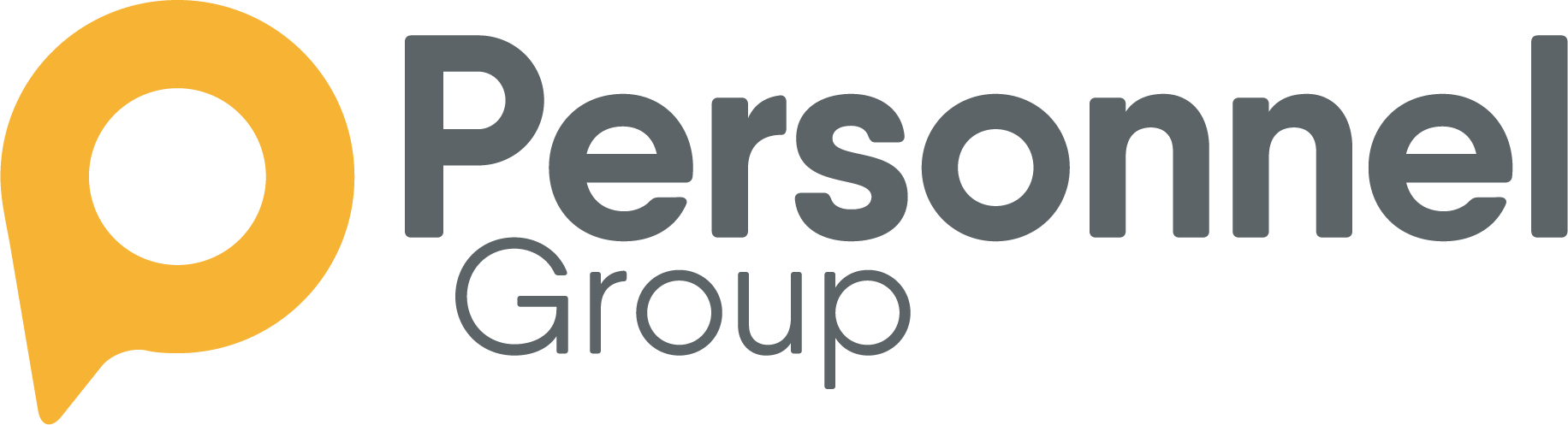 We are opening our books and taking appointments for the following allied health services listed below. Our Psychologist Sana has experience working with both children and adults and can deliver individual/group psychology, counselling, and assessments.She has much experience with children, adults and trauma experience background. If you would like more information about Sana, please contact myself. Appointment delivery: Face to Face (Braddon location), Phone, Video, TelehealthLocation is based in our Braddon office:1-3 Torrens Street Braddon, Unit 2 in the Cooyong building, ACT 2612The pricing for appointments is:NDIS Plan - $214.14Private appointments - $150 – no referral or mental health care plan required.Cognitive Assessment - $1200 (face to face only)ADOS - $1500 (will be accessible in December/January)ADHD/ADD - $600 (only via telehealth/video)This service is suited to the public and NDIS participants, although NDIS plans  need to be self-managed, or plan managed as we are not able to charge under NDIA managed plans at this time.At this time, the assessments listed above are available. Updates on more assessments will be released in due course.Next step:Complete the psychologist referral form and indicate what delivery method you prefer then email it to our Allied Health team on alliedhealth@personnelgroup.com.au They will contact you promptly to complete the final stage and organise your appointment.Further questions or information on other services:Community Engagement CoordinatorJenna Worley0437 831 679jworley@personnelgroup.com.au